             Załącznik nr 2 do Regulaminu świadczenia usług przez Centrum Wsparcia Psychologiczno-Terapeutycznego Uniwersytetu Opolskiego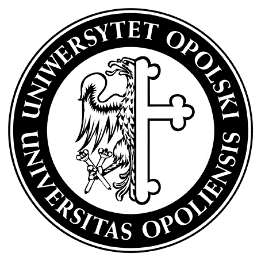 Centrum Wsparcia Psychologiczno-TerapeutycznegoBiuro Dydaktyki i Spraw StudenckichFORMULARZ ZGŁOSZENIOWY – PRACOWNIKDANE OSOBOWEImię: ……………………………………………………………………………………………………………….Nazwisko: …………………………………………………………………………………….........................Telefon: ……………………………………………………………………………………………………………Adres e-mail (pracowniczy):…………………………………………………………………………………...Wydział/Jednostka organizacyjna…………………………………………………………………………..Wymagane miejsce dostosowane architektonicznie podczas konsultacji z terapeutą?:         Tak         Nie                                                                                        _______________________________________________							                               Data i czytelny podpis 